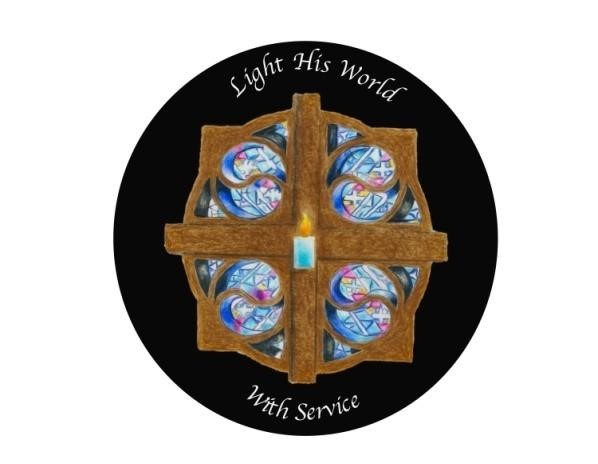   You are invited to attend the EDUCATIONAL OPPORTUNITY #3  for Districts 5, 6, 7, 8, 10 & 26 Saturday, November 12, 2022 Presented by Debby Pitts, 2023 WGM, Rick Miller, 2023 WGP  and the 2023 Grand Officers Tiffin Masonic Lodge 181 S Washington St            Tiffin, OH 44702 Registration: 9:00 AM-12:45 PM and Shopping at the Vendor Tables  	Workshop #1  	 	9:30-10:15 AM, Choose from: WM and WP 2023-Group discussion with 2023 WM’s and WP’s only,  Conductresses- Presentations workshop, etc.  Associate Conductress- Balloting, etc. District Charities- District Charity Directors meet with State Charity Directors  Membership Committee and Youth Committee 	Workshop #2 	 	10:30-11:15 AM, Choose from: 2023 Conductress and Associate Conductress  Group discussion with 2023 Conductress and Associate Conductresses only 2023 Associate Matrons and Associate Patrons  Group discussion with 2023 Associate Matrons and Patrons only  Secretary/Treasurer Star Points Lunch 11:15 AM-12:30 PM, cost $13.00 Lunch menu is included on the next sheet.  Please feel free to make copies You must have a lunch reservation for lunch 	Prayer Circle 	 	12:45 PM promptly (This will include ONLY Grand Officers, DGM from your Region, GR from your Region  and Past Grands from your Region)  General Session 1:00 PM - 3:00 PM 